Date: 05/12/19Title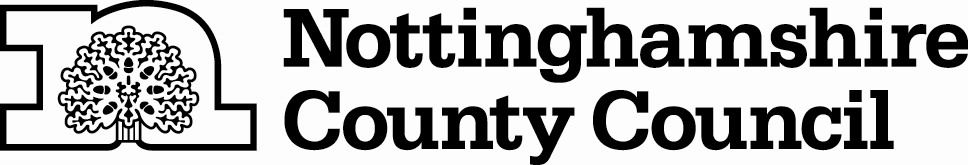 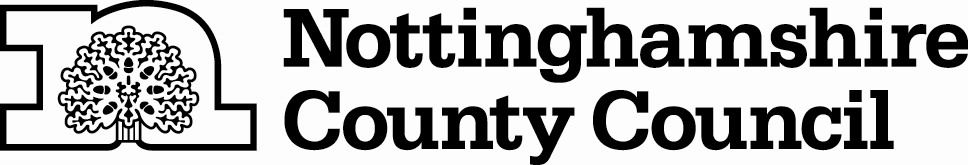 Team Manager – Maximising Independence Service (Reablement)DepartmentAdult Social Care and Public Health DepartmentAdult Social Care and Public Health Post Ref.Job PurposeTo manage a team  to deliver services in line with the service plan and associated standards within the Maximising Independence Service.Job PurposeTo manage a team  to deliver services in line with the service plan and associated standards within the Maximising Independence Service.Job PurposeTo manage a team  to deliver services in line with the service plan and associated standards within the Maximising Independence Service.Job PurposeTo manage a team  to deliver services in line with the service plan and associated standards within the Maximising Independence Service.Key ResponsibilitiesTo be responsible for the operational management of a team in the Maximising Independence ServiceTo work towards and deliver the targets set out in both the overarching and local service plansTo deploy and manage assigned budgets and to take corrective action where appropriate in liaison with the Group ManagerTo build positive relationships with other staff, colleagues and external stakeholdersTo work flexibly and creatively where there are fluctuations in capacity and demand across the Maximising Independence Service To promote a strength-based approach which embeds the ethos of promoting independence at every opportunity and delays the need for long-term care and supportTo manage professional development; including the encouragement of the professional development of staff through reflective supervision, mentoring and coaching, identifying and developing learning and development needs within the context of the service.To adhere to performance management principles in relation to all areas of HR guidance, policy and proceduresTo inform the Group Manager of any issues relating to service delivery for people, carers or provider issue which may impact or affect the service areaTo make safeguarding personal within the Maximing Independence ServiceTo implement the Adult Social Care and Health Strategy within the Maximising Independence ServiceTo develop and promote a place-based culture in line with the Primary Care Networks and neighbourhoods to promote health and wellbeing of local communitiesTo manage and participate in good health and safety practice which complies with legislation and local policyTo ensure that all necessary and relevant risk assessments and management plans are updated and in place for the Maximising Independence Service areaTo ensure that there are updated contingency plans in place, ensuring service delivery continuesEnsure that the service has quality monitoring systems in place which contribute to CQC regulation compliance and inspection readiness in line with the Council’s strategic priorities. To provide strong leadership in the cycle of continuous change and developmentTo manage and improve the performance of staff within your team by providing appropriate support and utilising performance management principles if necessary To set a professional example as an officer of Nottinghamshire County Council Key ResponsibilitiesTo be responsible for the operational management of a team in the Maximising Independence ServiceTo work towards and deliver the targets set out in both the overarching and local service plansTo deploy and manage assigned budgets and to take corrective action where appropriate in liaison with the Group ManagerTo build positive relationships with other staff, colleagues and external stakeholdersTo work flexibly and creatively where there are fluctuations in capacity and demand across the Maximising Independence Service To promote a strength-based approach which embeds the ethos of promoting independence at every opportunity and delays the need for long-term care and supportTo manage professional development; including the encouragement of the professional development of staff through reflective supervision, mentoring and coaching, identifying and developing learning and development needs within the context of the service.To adhere to performance management principles in relation to all areas of HR guidance, policy and proceduresTo inform the Group Manager of any issues relating to service delivery for people, carers or provider issue which may impact or affect the service areaTo make safeguarding personal within the Maximing Independence ServiceTo implement the Adult Social Care and Health Strategy within the Maximising Independence ServiceTo develop and promote a place-based culture in line with the Primary Care Networks and neighbourhoods to promote health and wellbeing of local communitiesTo manage and participate in good health and safety practice which complies with legislation and local policyTo ensure that all necessary and relevant risk assessments and management plans are updated and in place for the Maximising Independence Service areaTo ensure that there are updated contingency plans in place, ensuring service delivery continuesEnsure that the service has quality monitoring systems in place which contribute to CQC regulation compliance and inspection readiness in line with the Council’s strategic priorities. To provide strong leadership in the cycle of continuous change and developmentTo manage and improve the performance of staff within your team by providing appropriate support and utilising performance management principles if necessary To set a professional example as an officer of Nottinghamshire County Council Key AccountabilitiesSpecified service targets within agreed resources. Effective supervision of staff to secure high levels of quality and performance. Effective management of your allocated and identified budget. Alert the Group Manager of risk or issues that could affect performance of the departmentAccountable for high quality assessment and support planning which embeds strength-based approaches.Accountable for timely and appropriate commissioning of services.Implementing appropriate safeguarding policies and proceduresMeeting statutory or regulatory standards that apply to the services managed, including CQC regulations and standards, as appropriate Key AccountabilitiesSpecified service targets within agreed resources. Effective supervision of staff to secure high levels of quality and performance. Effective management of your allocated and identified budget. Alert the Group Manager of risk or issues that could affect performance of the departmentAccountable for high quality assessment and support planning which embeds strength-based approaches.Accountable for timely and appropriate commissioning of services.Implementing appropriate safeguarding policies and proceduresMeeting statutory or regulatory standards that apply to the services managed, including CQC regulations and standards, as appropriate The post holder will perform any duty or task that is appropriate for the role describedThe post holder will perform any duty or task that is appropriate for the role describedThe post holder will perform any duty or task that is appropriate for the role describedThe post holder will perform any duty or task that is appropriate for the role describedPerson SpecificationPerson SpecificationEducation and KnowledgeEvidence of continuous professional development.Knowledge and understanding of the main issues affecting the service area.Knowledge of Current legislation and local policy impacting on service areaKnowledge of the principles and practice of:effective people management; excellent customer service;appropriate risk management;budget management promoting independencestakeholder, partnership and joint workingProfessional Qualification in Social Work or Occupational Therapy and registration with appropriate governing body, or, other relevant equivalent qualification and/or significant experience (minimum 3 years), that evidences minimum 3 years’ experience of applying social care legislation and policy to management decision making regarding complex case issues that includes balancing risks to independence, safeguarding and scrutinising practice quality.Knowledge of the current CQC regulations for domiciliary care providers.Personal skills and general competenciesCan demonstrate the abilities to lead the team toward key outcomes, able to provide a positive example by working efficiently, thinking about and taking action to anticipate opportunities and deal with emerging issues.Able to empower staff to develop ideas for increasing efficiency, managing the team to be ambitious but realistic in achieving the highest possible performance levels.Ability to identify issues that could impact on service delivery and develop a number of options to mitigate these issues.Able to ensure that staff are deployed as efficiently and effectively as possible, in line with peoples’ needs, changing priorities, national changes and performance levels.ExperienceCan demonstrate and evidence experience working at a senior level within a relevant service area Experience of planning and organising team workExperience of working in a multi-disciplinary environmentExperience of multi-agency workingExperience of budget and performance managementExperience of staff supervision and employee developmentExperience of managing changeProven experience of utilising leadership skillsExperience of implementing safeguarding policy and procedurePersonal skills and general competenciesCan demonstrate the abilities to lead the team toward key outcomes, able to provide a positive example by working efficiently, thinking about and taking action to anticipate opportunities and deal with emerging issues.Able to empower staff to develop ideas for increasing efficiency, managing the team to be ambitious but realistic in achieving the highest possible performance levels.Ability to identify issues that could impact on service delivery and develop a number of options to mitigate these issues.Able to ensure that staff are deployed as efficiently and effectively as possible, in line with peoples’ needs, changing priorities, national changes and performance levels.Role DimensionsDirect management responsibility for Multi Disciplinary Team staff which may include staff from other employersManages a staffing  and commissioning budget as agreed with Group ManagerResponsible for budget monitoring, financial authorisations, financial forecasting and commissioning for areas of activityResponsible for ensuring all human resource functions are carried out in relation to the area of responsibility including recruitment, supervision, employee development, absence management, employee relations, disciplinary, grievance and harassment according to corporate policyResponsible for managing direct customer relations and complaintsResponsible for workload management, time management and case management within area of serviceResponsible for development and implementation of team business plansDeputises for Group Manager as requiredIs the Registered Manager of the reablement service with the Care Quality CommissionPlease attach a structure chartRole DimensionsDirect management responsibility for Multi Disciplinary Team staff which may include staff from other employersManages a staffing  and commissioning budget as agreed with Group ManagerResponsible for budget monitoring, financial authorisations, financial forecasting and commissioning for areas of activityResponsible for ensuring all human resource functions are carried out in relation to the area of responsibility including recruitment, supervision, employee development, absence management, employee relations, disciplinary, grievance and harassment according to corporate policyResponsible for managing direct customer relations and complaintsResponsible for workload management, time management and case management within area of serviceResponsible for development and implementation of team business plansDeputises for Group Manager as requiredIs the Registered Manager of the reablement service with the Care Quality CommissionPlease attach a structure chart